MATERIAL GRÁFICO Cards Promocionais: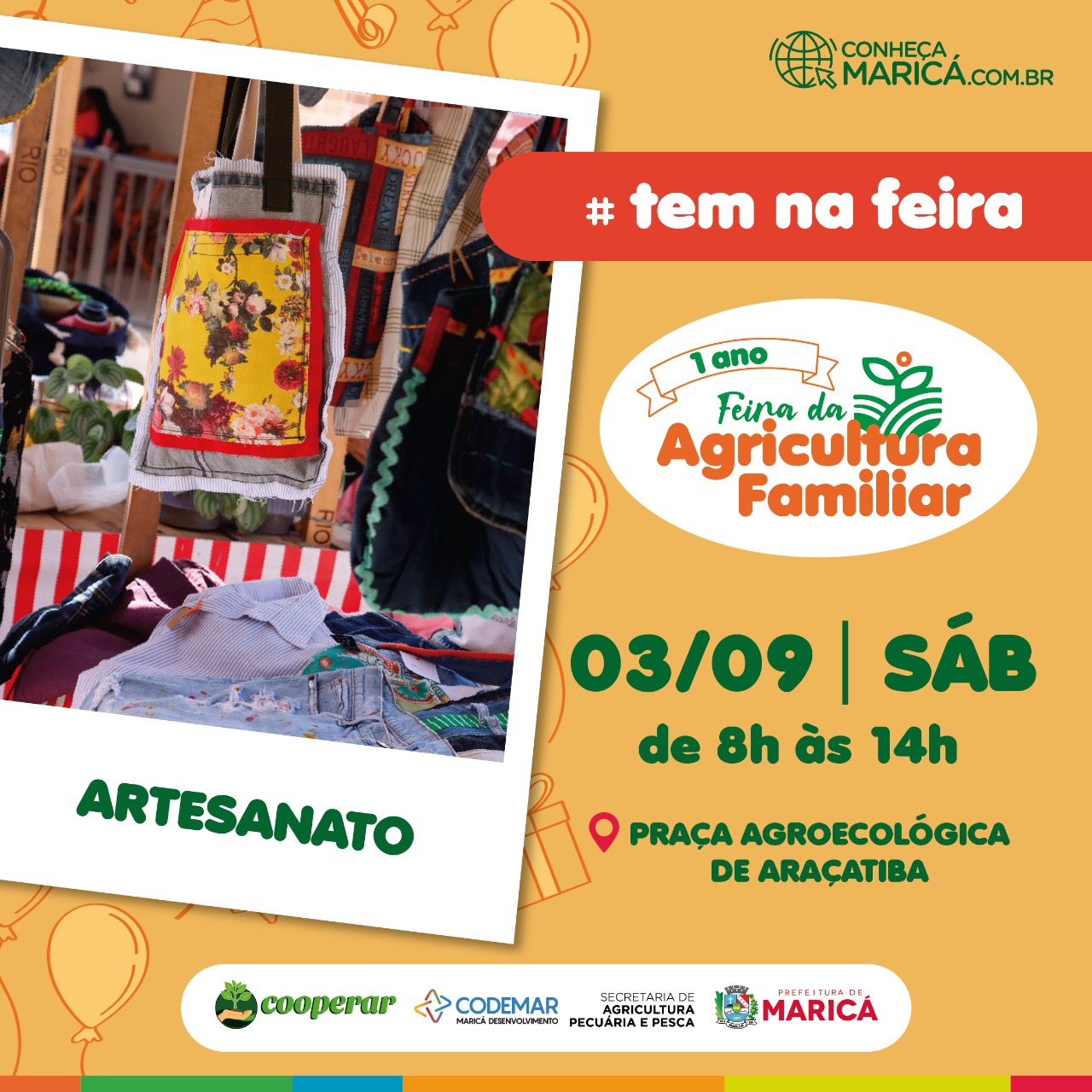 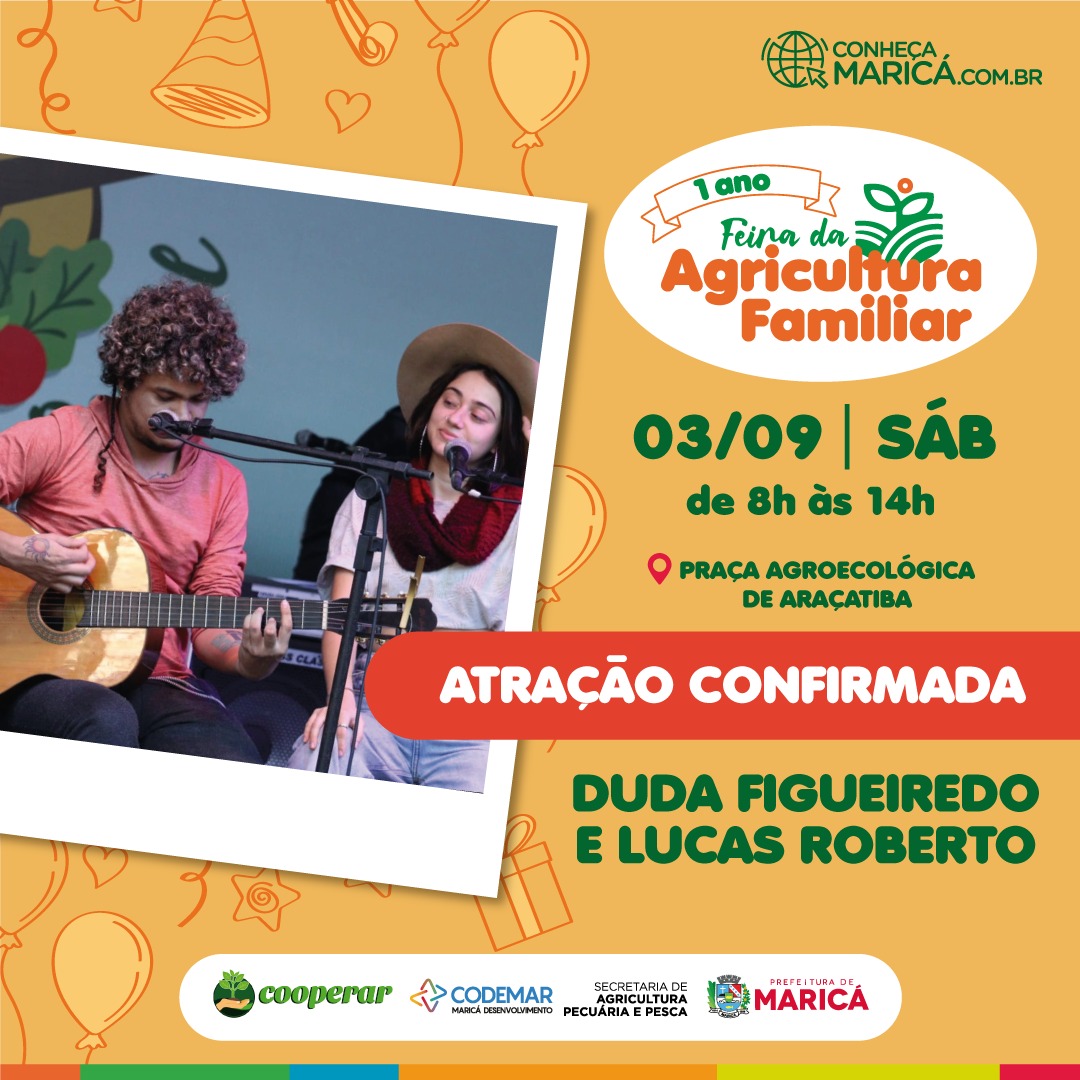 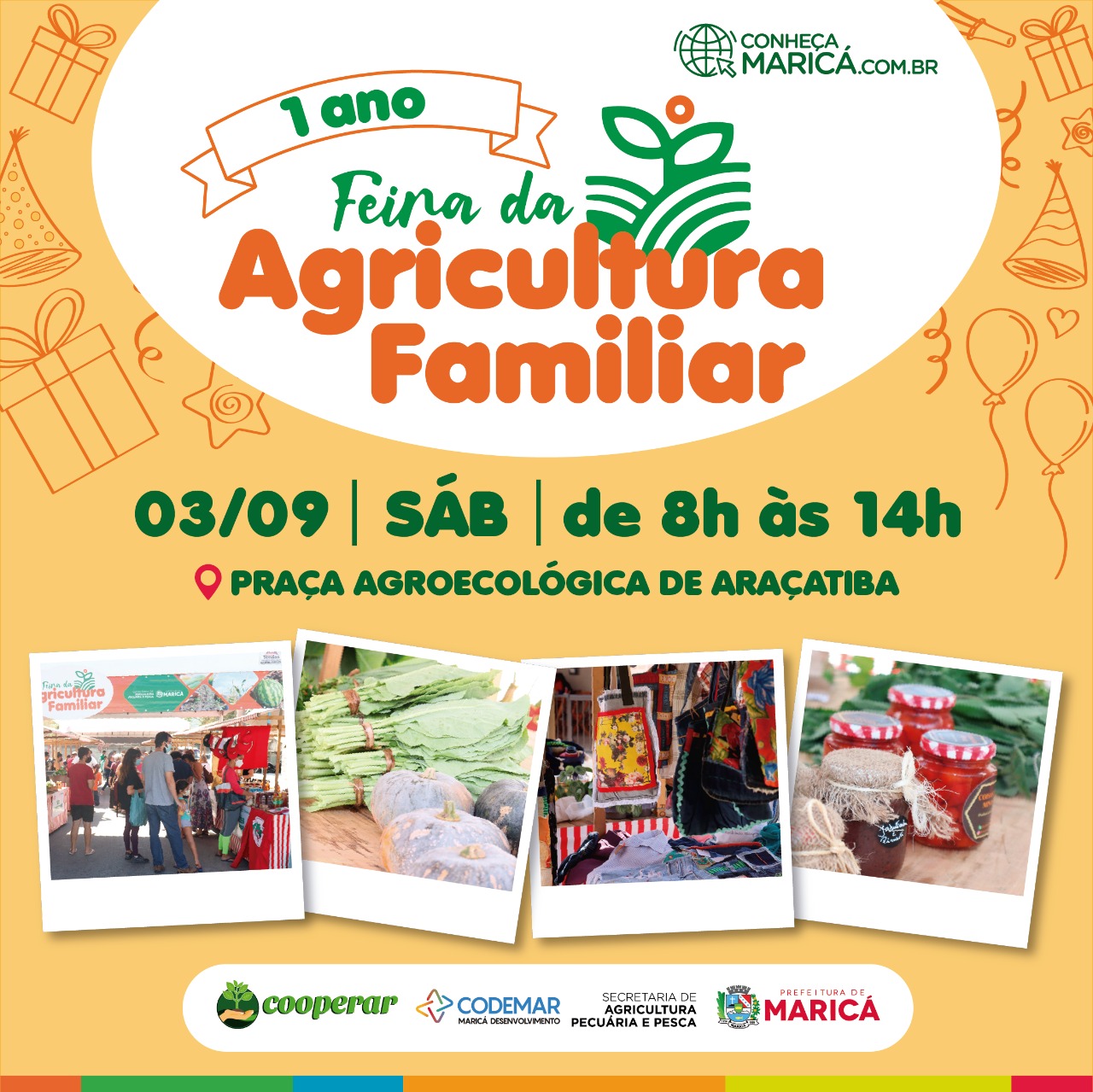 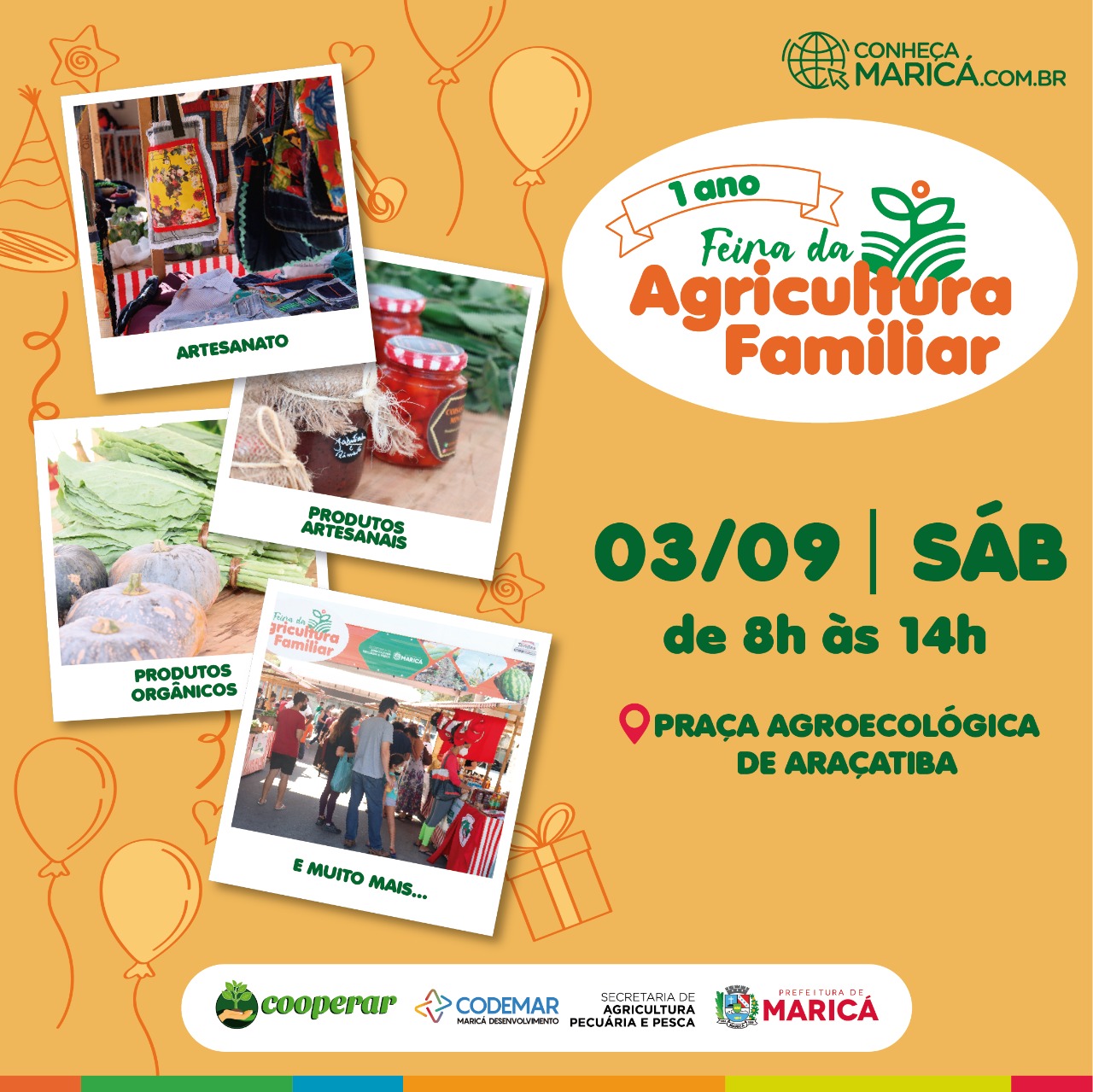 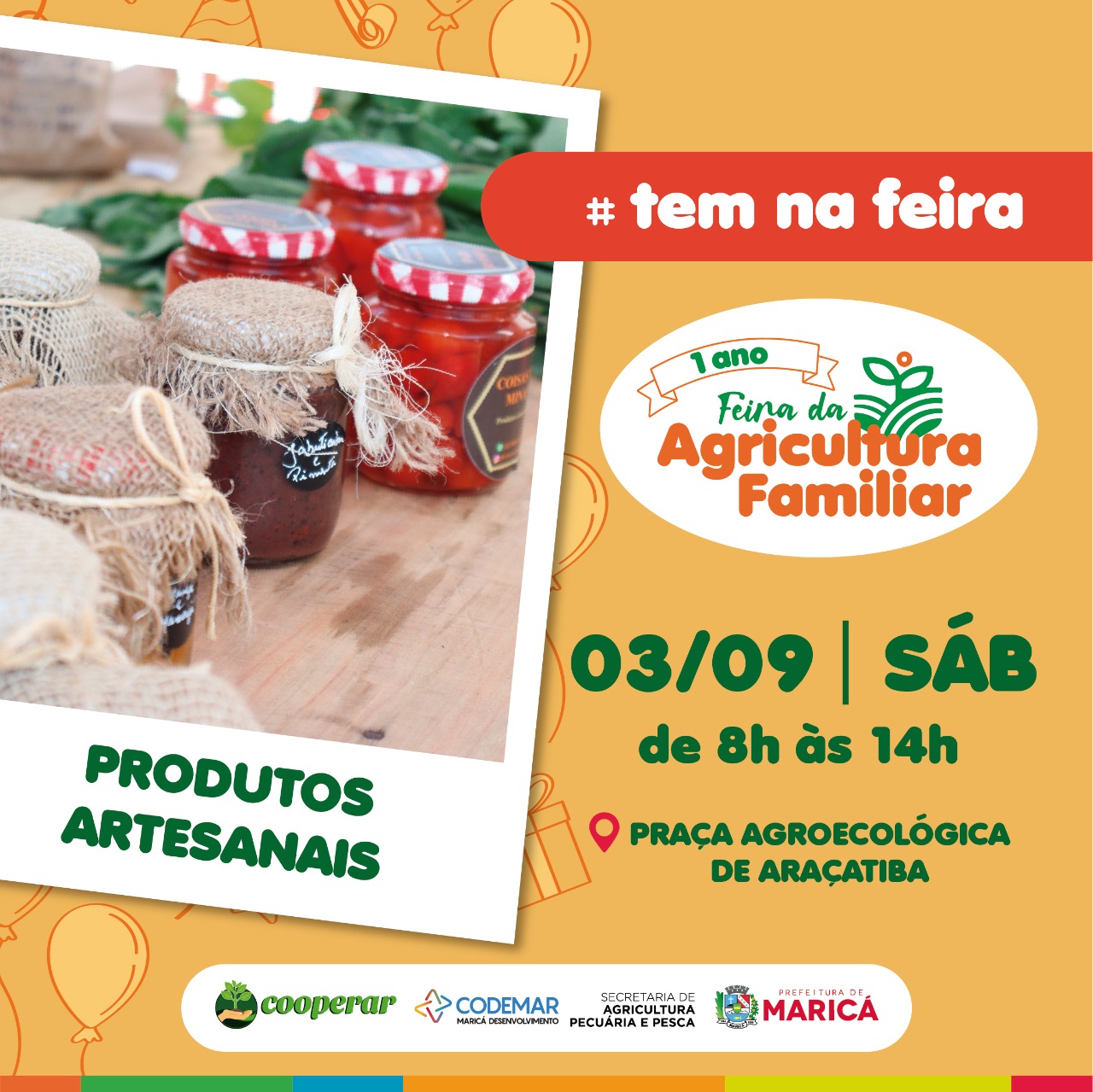 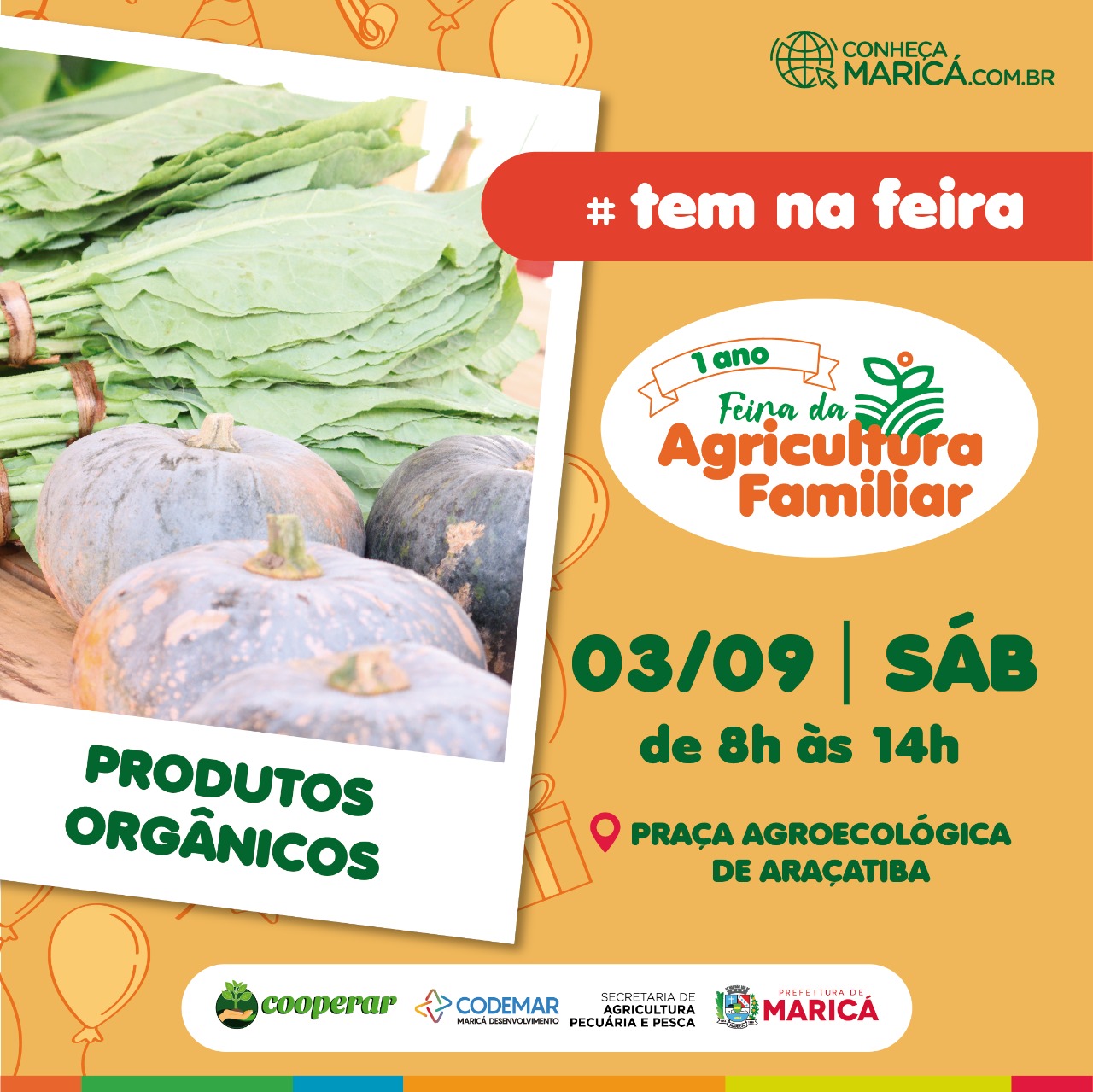 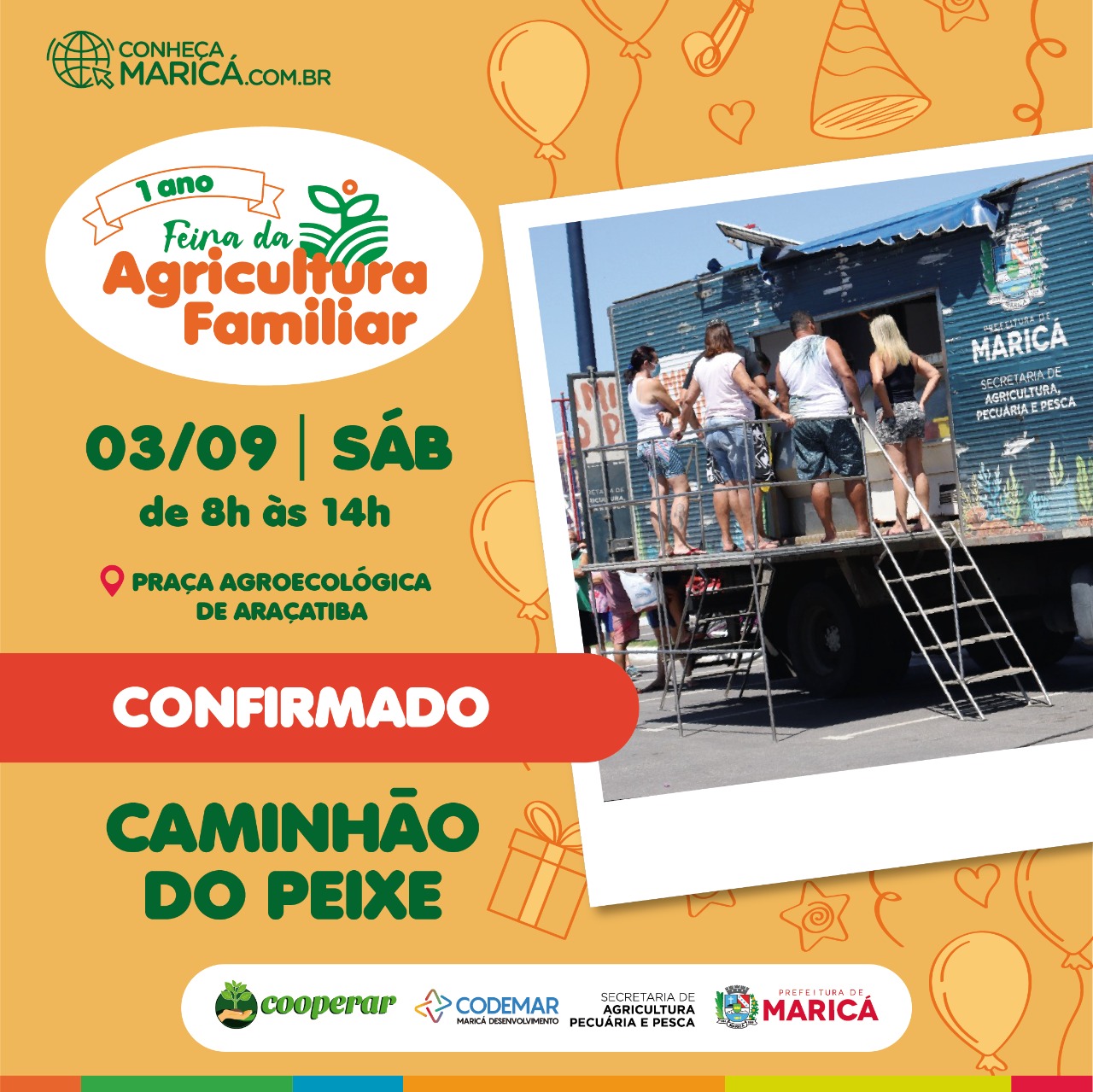 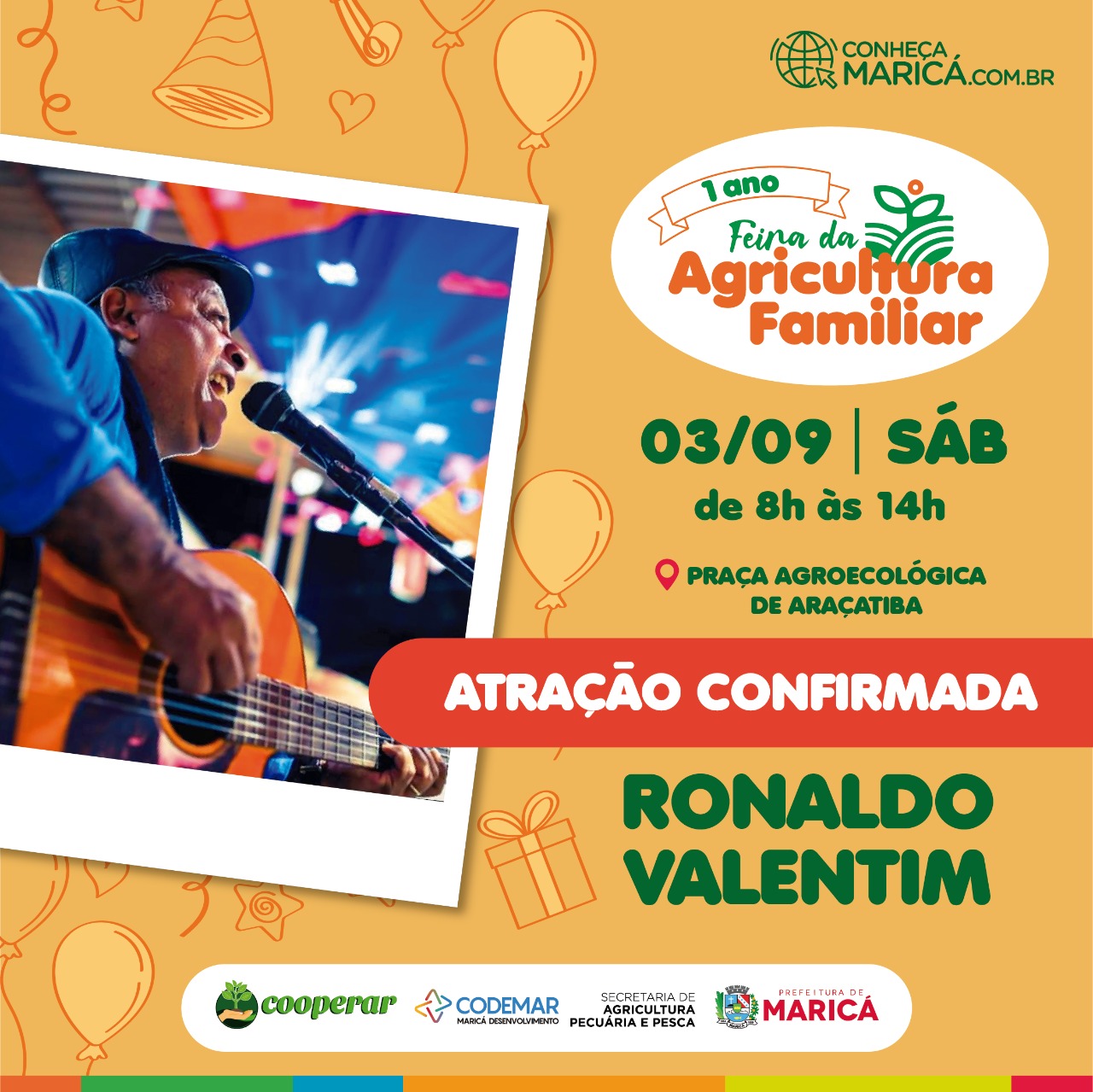 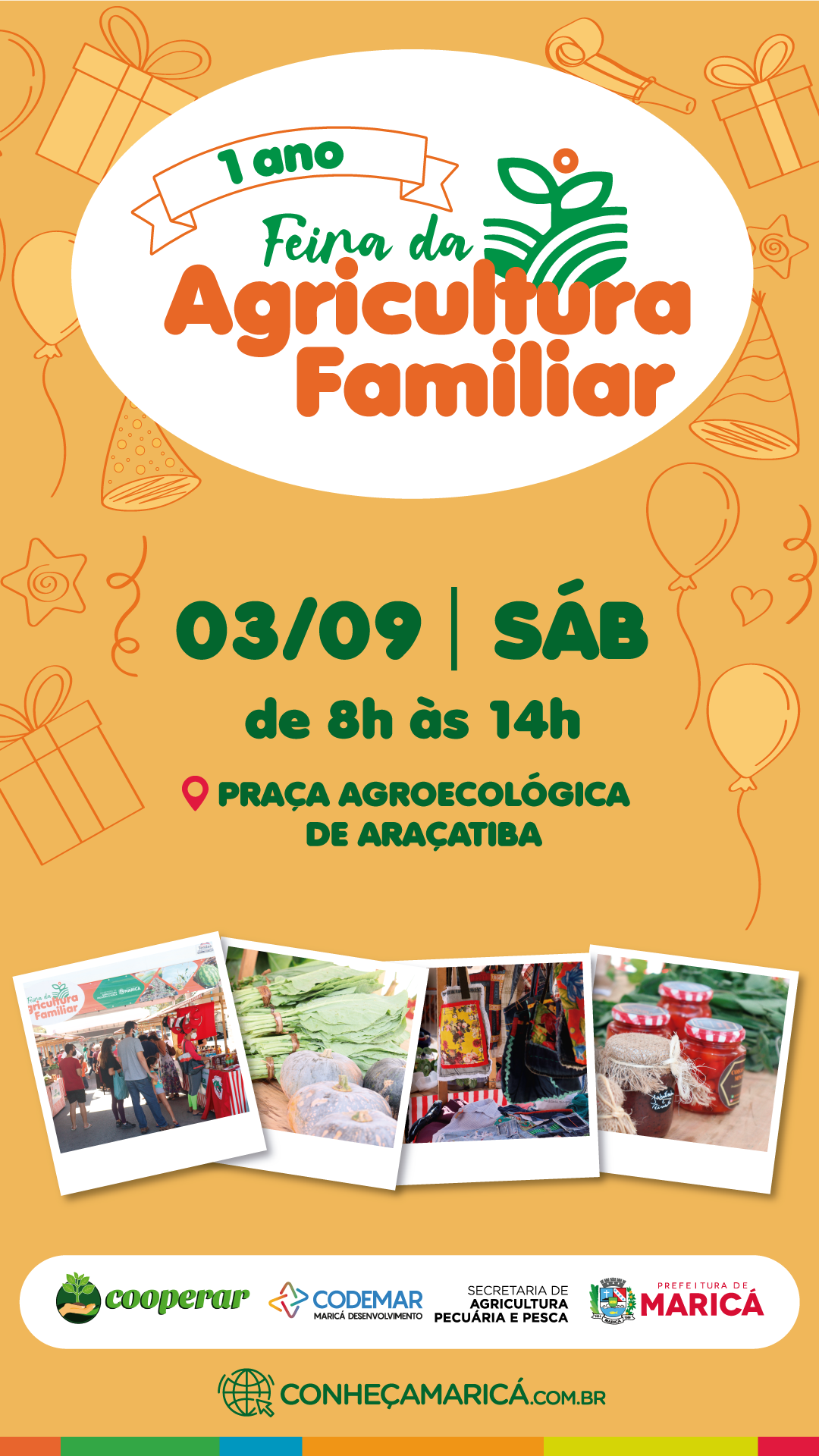 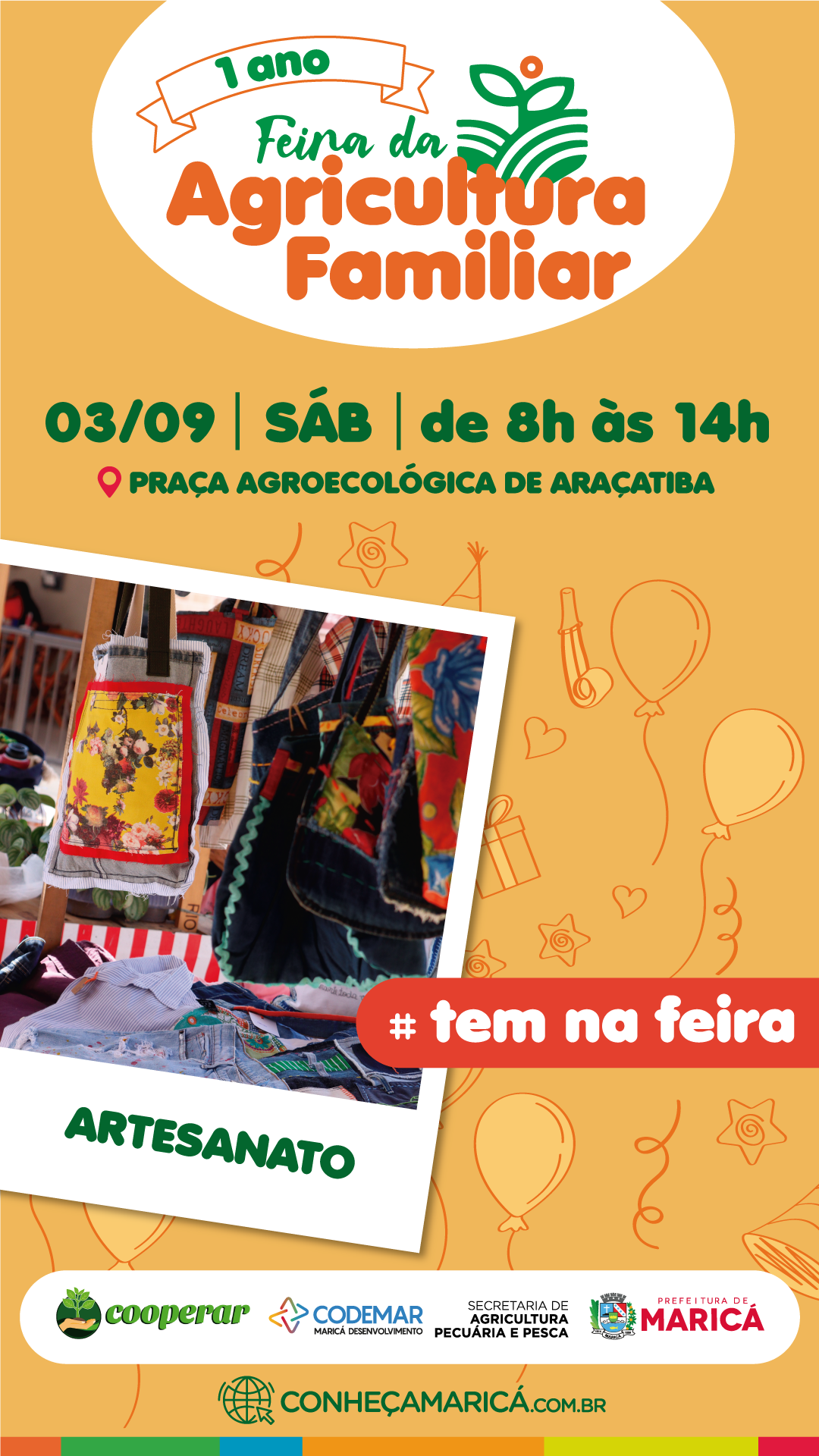 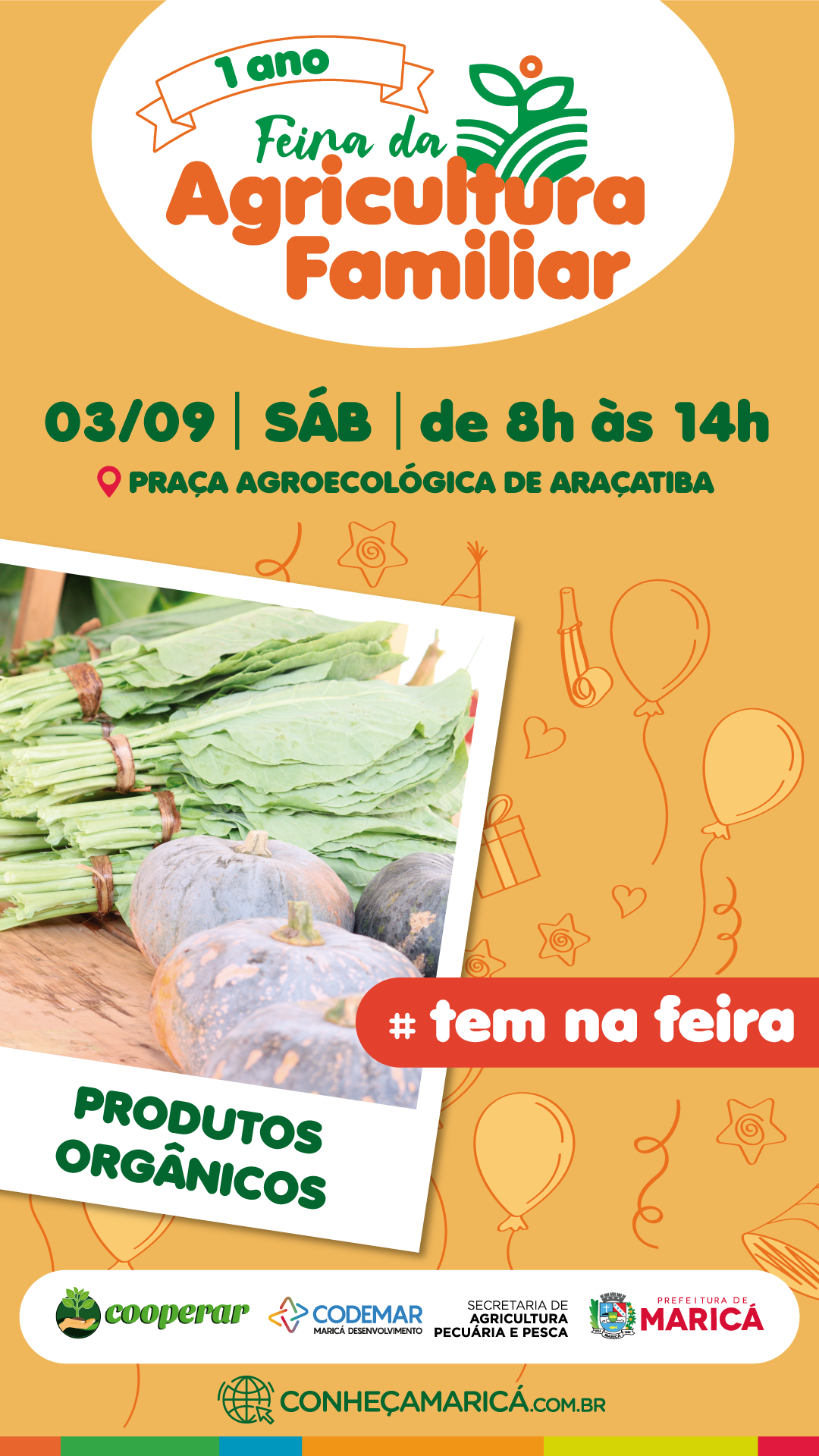 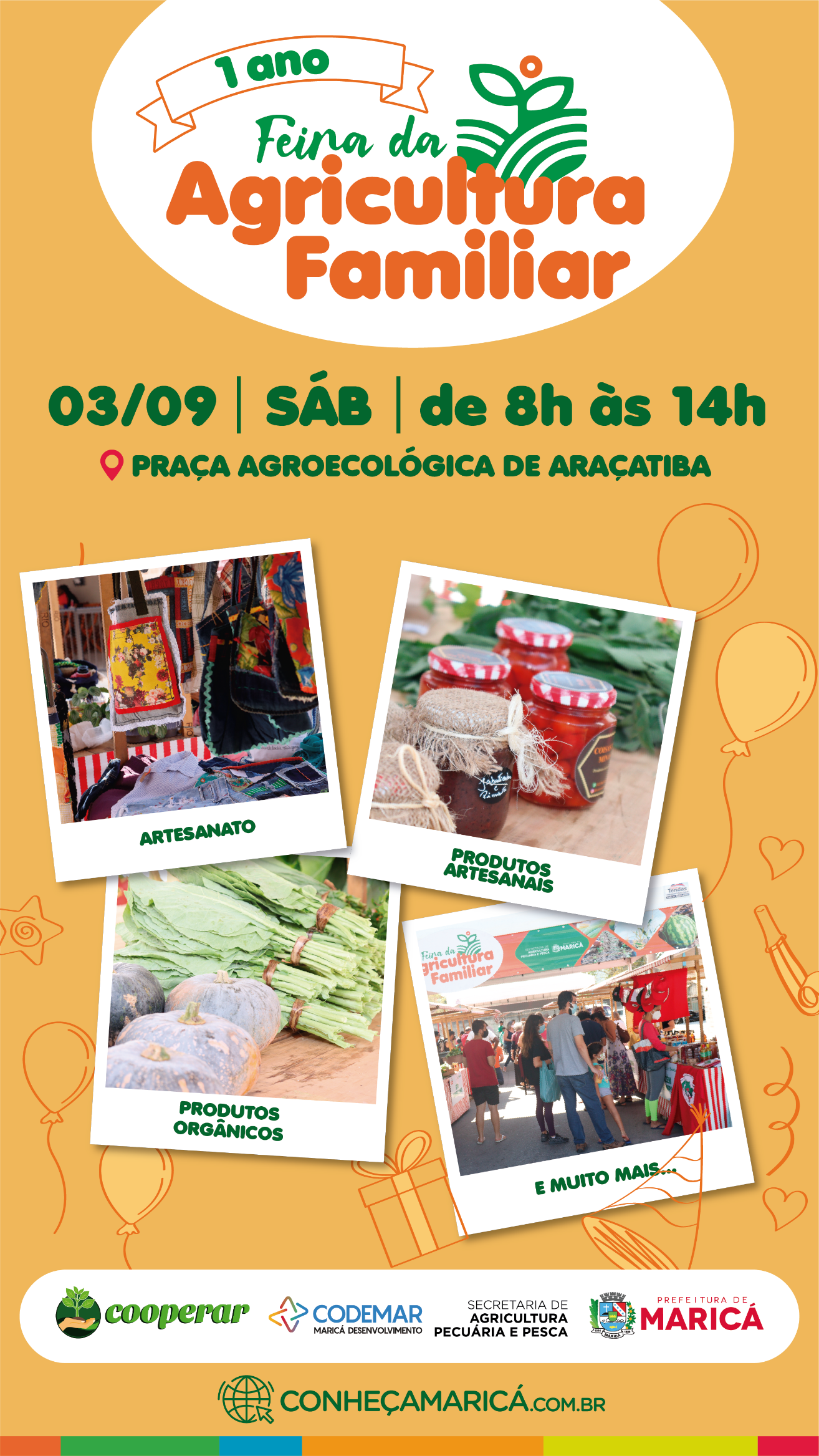 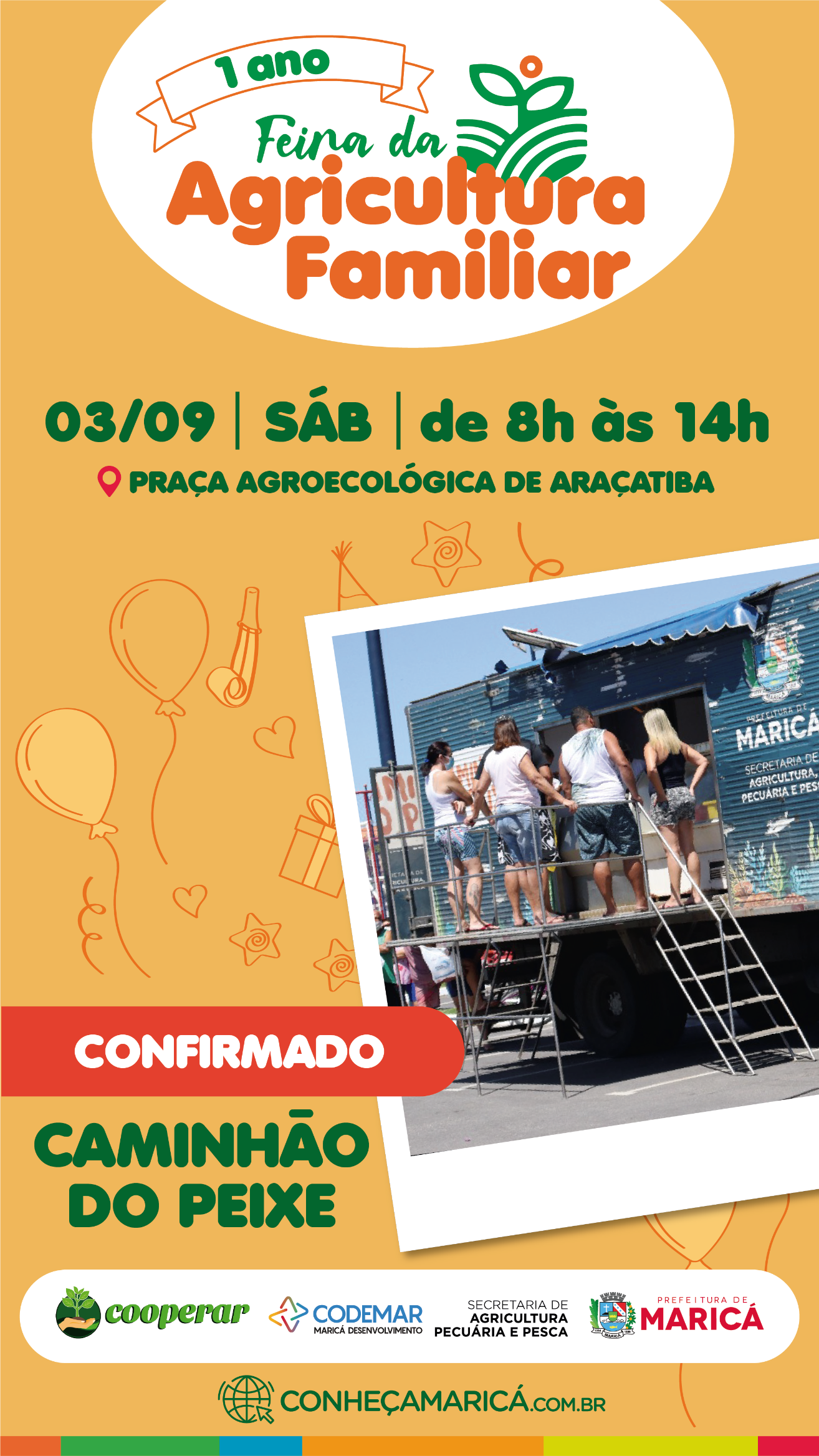 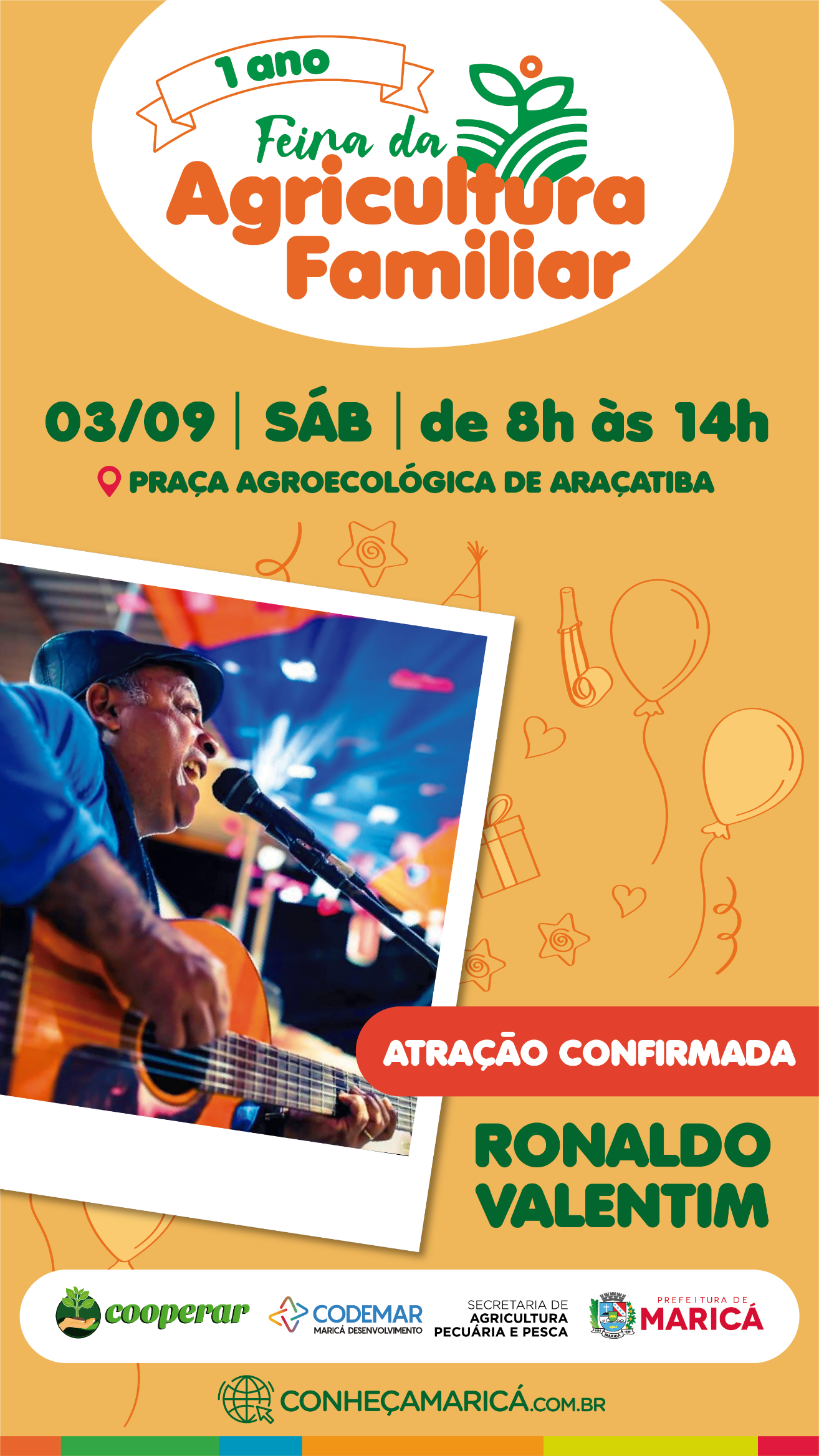 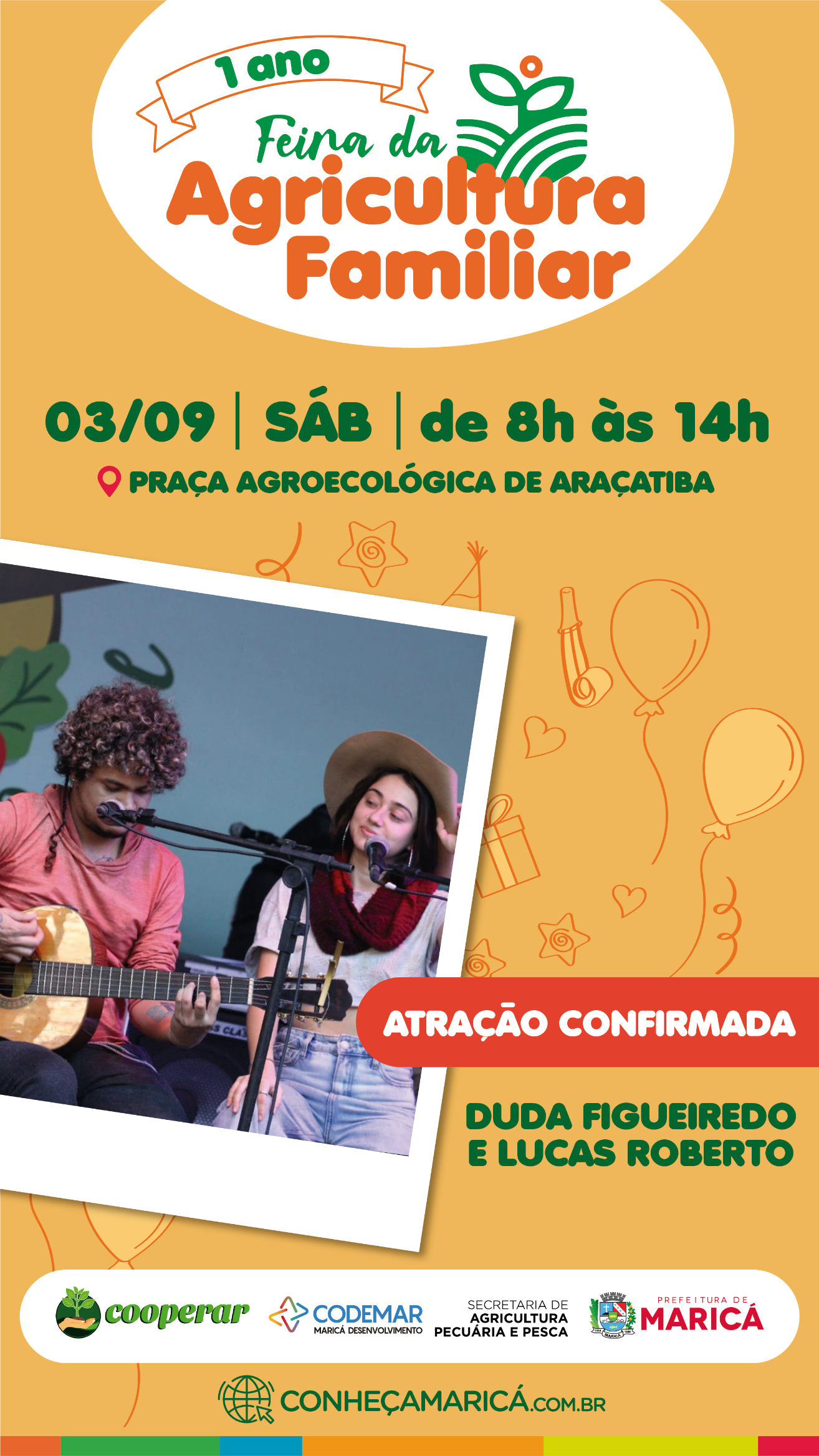 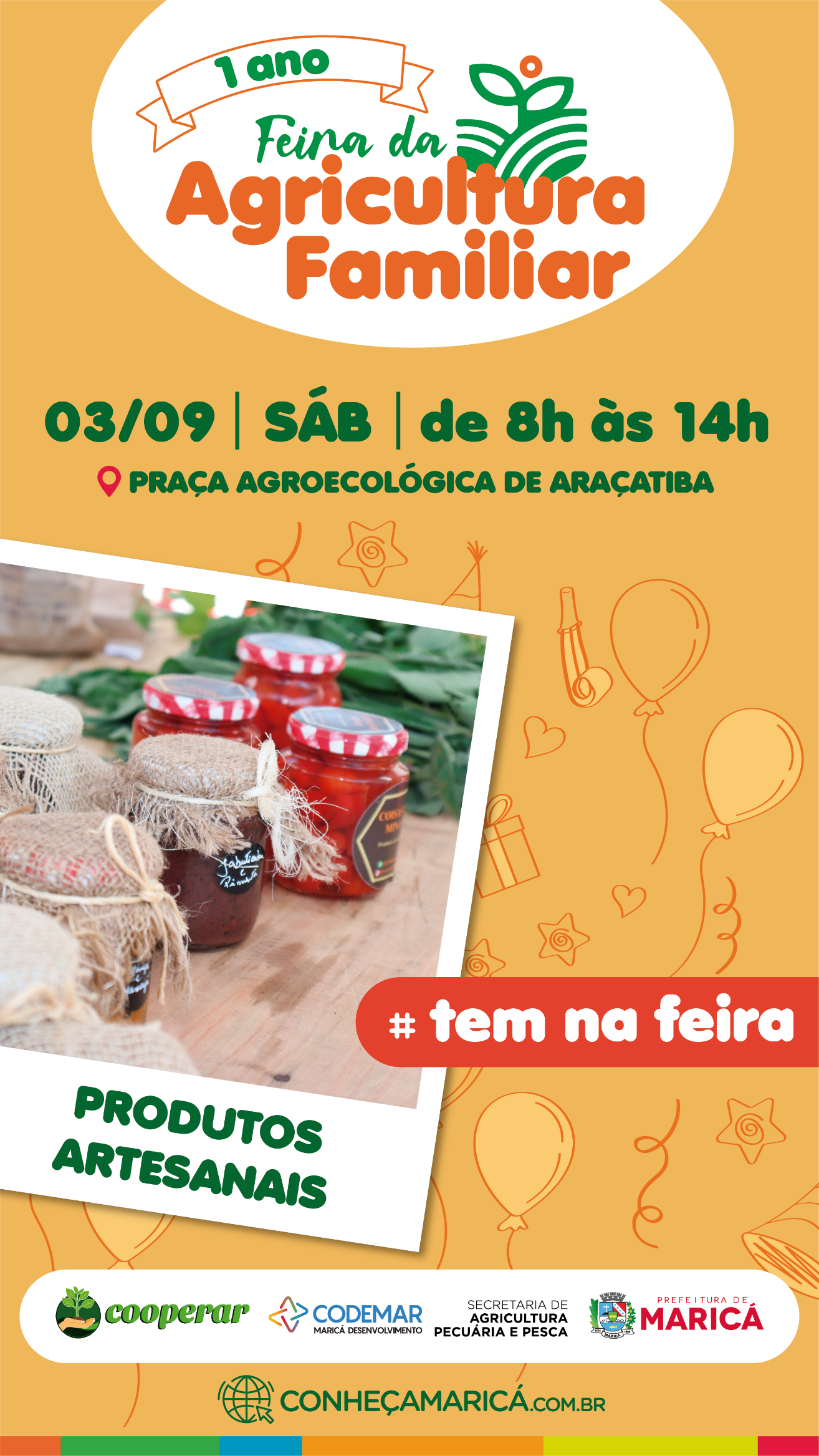 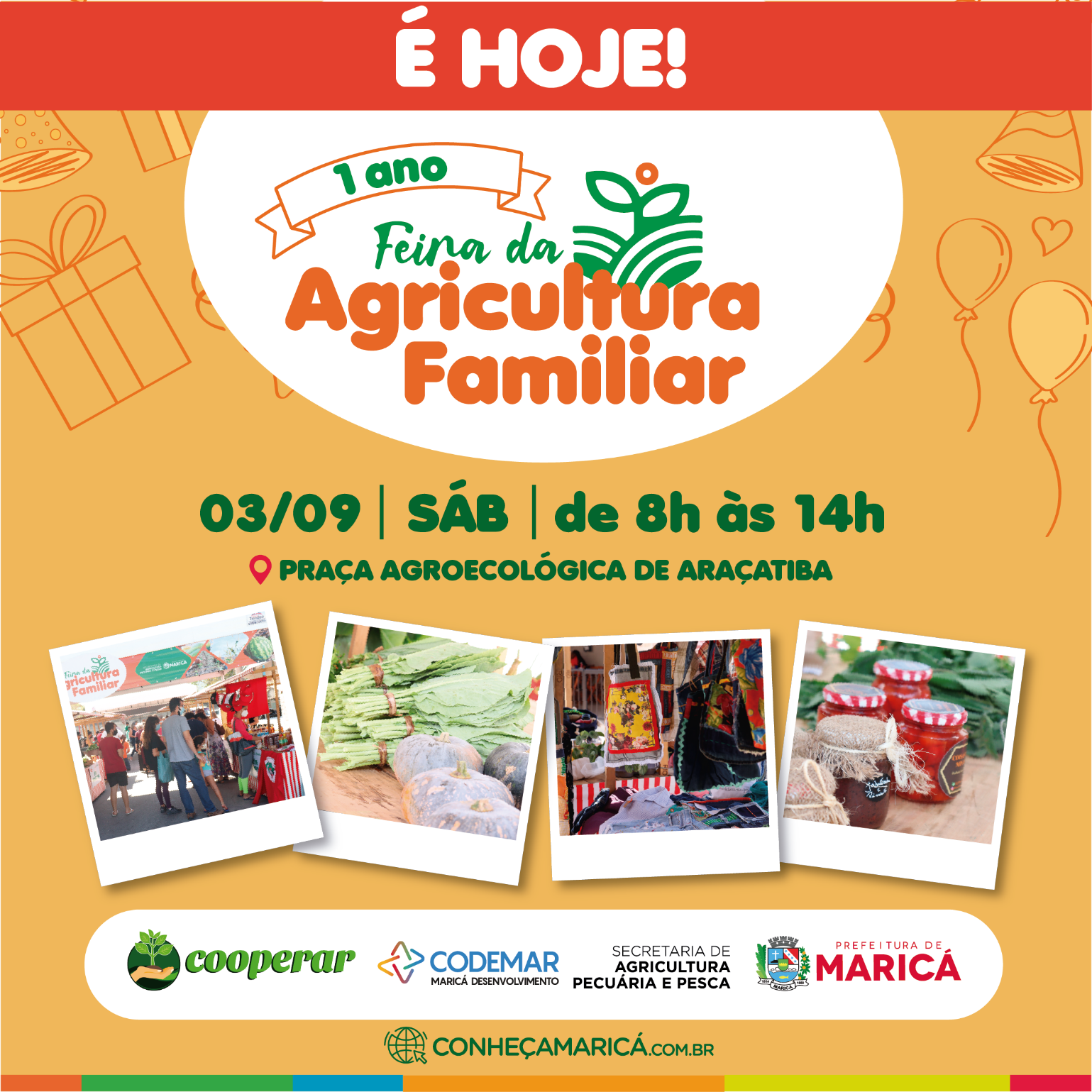 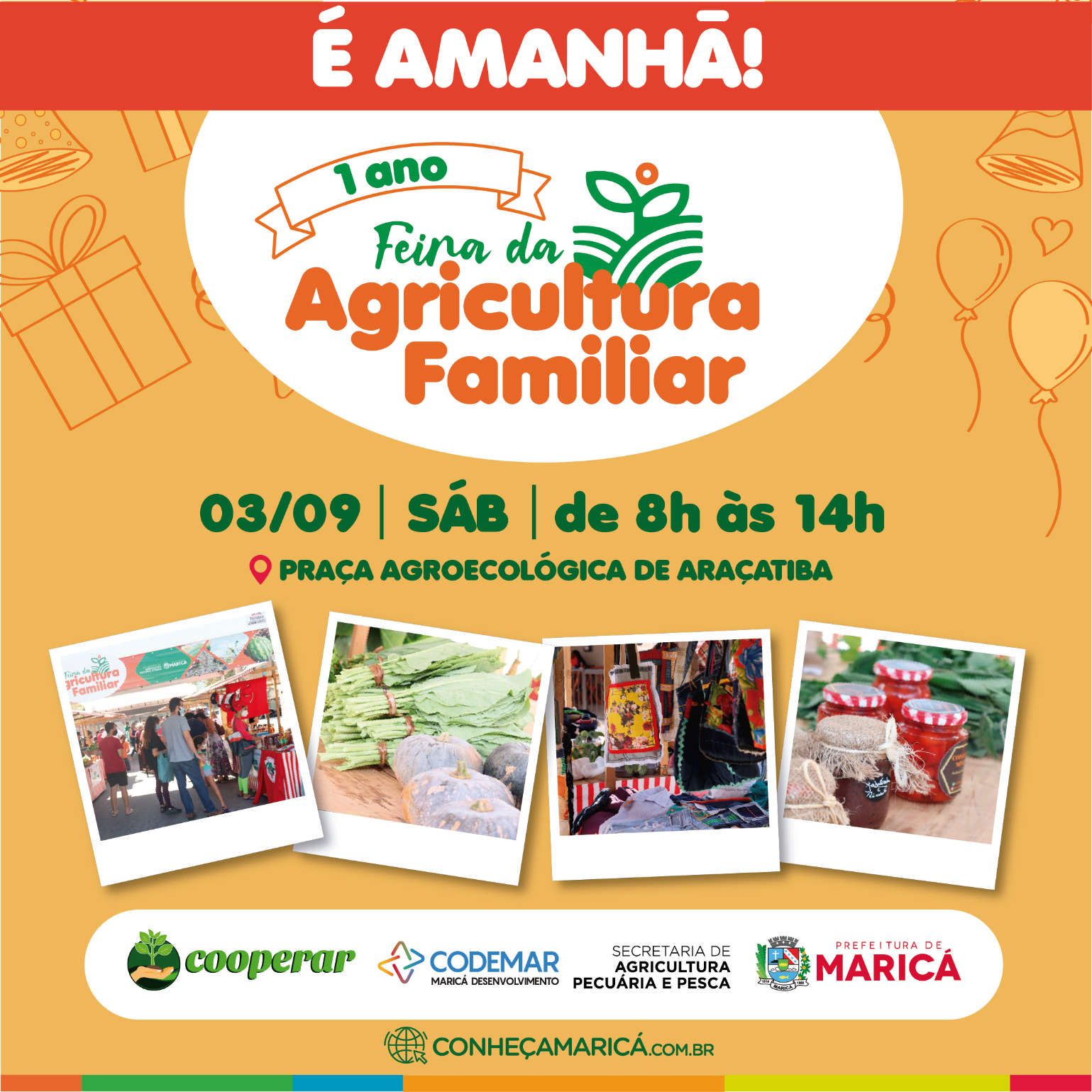 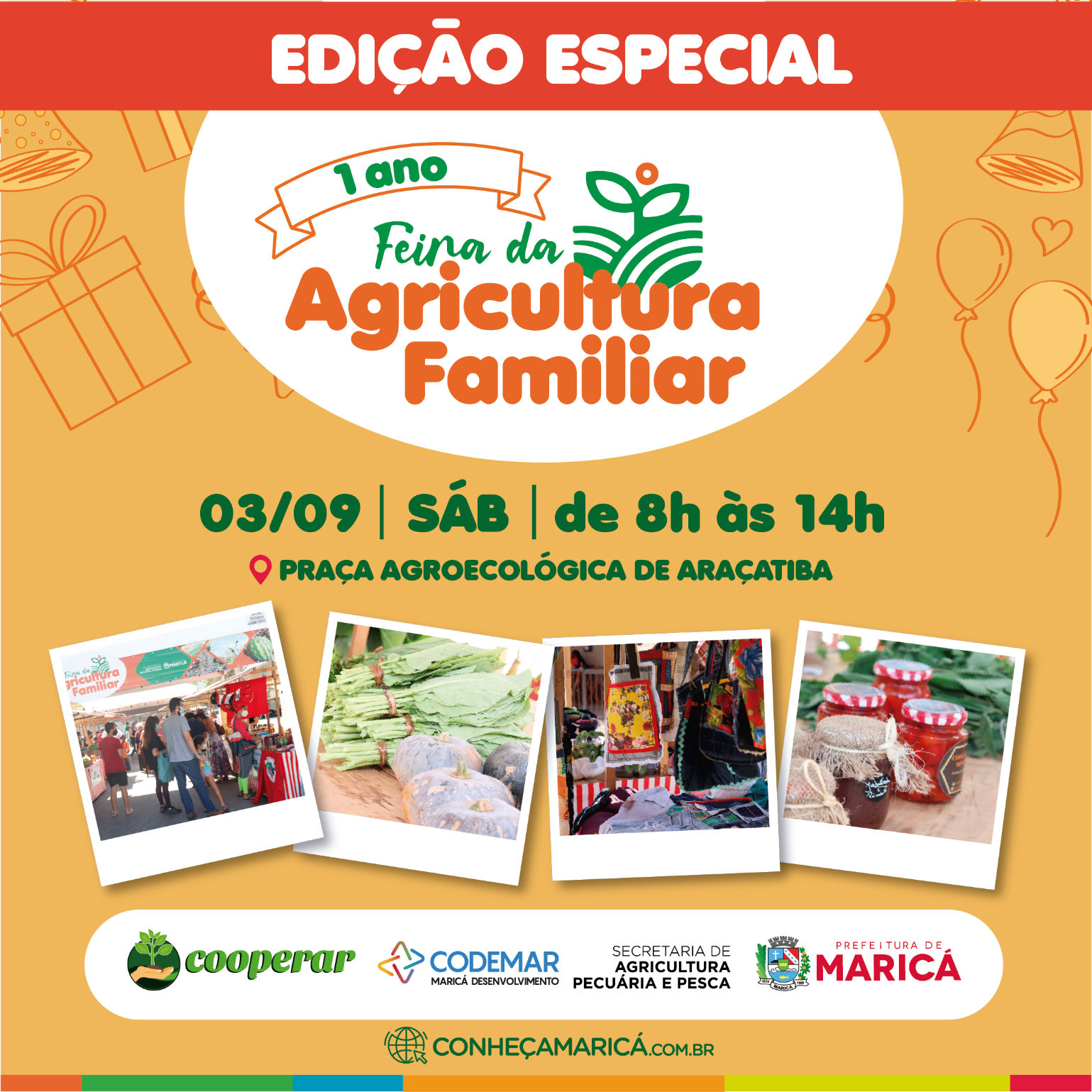 